“Elements, Compounds, Mixtures” Journal QuestionsPlease answer using COMPLETE sentences. Staple the journal questions in when you are finished.Refer to the board for #1. Please copy and complete the table.How many different types of ATOMS can an ELEMENT be composed of? EXPLAIN.How is the periodic table organized?What is the biggest difference between an element and a compound?Compounds and mixtures can contain atoms that are chemically bonded. What does CHEMICAL BOND mean? (pg. 32- chemical building blocks book)Describe (1-2 sentences PLUS a picture) the difference between a homogenous mixture and a heterogeneous mixture. You must have a supporting picture for full credit!Is pure water a mixture? EXPLAIN.The “squares” on the periodic table (pg. 380-381) are displayed in 3 different colors. Why? Take a look at the element copper. 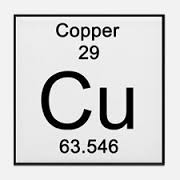 Which number designates the atomic number?Which number designates the atomic mass?              How many protons does Copper have?What is a metalloid? (definition + example!)“Elements, Compounds, Mixtures” Journal QuestionsPlease answer using COMPLETE sentences. Staple the journal questions in when you are finished.Refer to the board for #1. Please copy and complete the table.How many different types of ATOMS can an ELEMENT be composed of? EXPLAIN.How is the periodic table organized?What is the biggest difference between an element and a compound?Compounds and mixtures contain atoms that are chemically bonded. What does CHEMICAL BOND mean? (pg. 32- chemical building blocks book)Describe (1-2 sentences PLUS a picture) the difference between a homogenous mixture and a heterogeneous mixture. You must have a supporting picture for full credit!Is pure water a mixture? EXPLAIN.The “squares” on the periodic table (pg. 380-381) are displayed in 3 different colors. Why? Take a look at the element copper. Which number designates the atomic number?Which number designates the atomic mass?              How many protons does Copper have?What is a metalloid? (definition + example!)